ФИО ИЛИ ПОЛНОЕ НАИМЕНОВАНИЕ ЗАЯВИТЕЛЯ ……………………………………………..………………………………………………….ЮРИДИЧЕСКИЙ АДРЕС*: ИНДЕКС …………………………….…………………………………….………
…………………….……………………………………………………………….…………………………………………….ФАКТИЧЕСКИЙ АДРЕС: ИНДЕКС …….……………….………………….………………………….…………
…………………….……………………………………………………………….….………………………………………….НАИМЕНОВАНИЕ ЭНЕРГОПРИНИМАЮЩИХ УСТРОЙСТВ (ЭПУ)………….………………….…………………………….………………………МЕСТО НАХОЖДЕНИЯ ЭПУ (АДРЕС) ……………………….….………………………………………………………….……………..………………     ДОГОВОР ТЕХНОЛОГИЧЕСКОГО ПРИСОЕДИНЕНИЯ: №  ОТ «».г.ТЕХНИЧЕСКИЕ УСЛОВИЯ: №  ОТ «».г.Настоящим уведомляем, что технические условия к Договору об осуществлении технологического присоединения к электрическим сетям ООО ПКФ «Энерготехнологии» выполнены.Прошу осуществить проверку выполнения технических условий по технологическому присоединению объекта к электрическим сетям, а также подготовить документы о технологическом присоединении.О ДАТЕ И ВРЕМЕНИ ПРОВЕДЕНИЯ ПРОВЕРКИ ПРОШУ УВЕДОМИТЬ (ОТМЕТИТЬ ОДИН УДОБНЫЙ СПОСОБ):        ПО ЭЛЕКТРОННОЙ ПОЧТЕ …………………………………………………………………………………………………………………………………        ПО ТЕЛЕФОНУ:		    8  ---        С ПОМОЩЬЮ SMS НА НОМЕР:	 +7  --- ПРОШУ ГОТОВЫЕ ДОКУМЕНТЫ:             НАПРАВИТЬ ПОЧТОЙ                       ВЫДАТЬ ЛИЧНО                       ВЫДАТЬ ПРЕДСТАВИТЕЛЮЗАЯВИТЕЛЬ/ПРЕДСТАВИТЕЛЬ………………………………………………………………………………………..…………………(………………………………….….….……….)ФИО                                                                                                                   Подпись, М.П.ДОВЕРЕННОСТЬ от «»201г. №………………………………………….………………УВЕДОМЛЕНИЕ ПРИНЯЛ СПЕЦИАЛИСТ ……….……………………….………………………………………………………………………….…………(Должность, ФИО)*- Заполняется для юридических лиц и индивидуальных предпринимателей Оборотная сторона уведомленияПРИЛОЖЕНИЕ К УВЕДОМЛЕНИЮ* Для лиц, технологическое присоединение объектов которых осуществляется  к электрическим сетям на напряжении свыше 380 В, для объектов максимальная мощность которых превышает 5 МВт или увеличивается на 5 МВт и выше**Для юридических лиц (индивидуальных предпринимателей), максимальная мощность объектов которых превышает 5 МВт или увеличивается на 5 МВт и вышеВ соответствии с Федеральным законом № 152-ФЗ от 27 июля 2006 г. «О персональных данных» ООО ПКФ «Энерготехнологии» является оператором и осуществляет обработку персональных данных. Оформляя Уведомление о выполнении технических условий по технологическому присоединению  в ООО ПКФ «Энерготехнологии», Вы даете согласие на обработку Ваших персональных данных любым, не запрещенным законом способом._______________________________________________________________________________________ /___________________/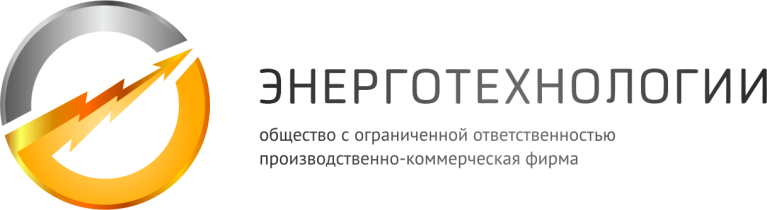 Уведомление о выполнении технических условий по технологическому присоединению №  от «»201г.Отметка о предоставленииНаименование документаКол-во страницКопии сертификатов соответствия на электрооборудование (если оборудование подлежит обязательной сертификации) и (или) сопроводительной технической документации (технические паспорта оборудования), содержащей сведения о сертификации:____________________________________________________________________________________                                                                  (наименование и реквизиты прилагаемых документов) ________________________________________________________________________________________________________________________________________________________________________.Стр.Копии разделов проектной документации, предусматривающих технические решения, обеспечивающие выполнение технических условий, в том числе решения по схеме внешнего электроснабжения (схеме выдачи мощности объектов по производству электрической энергии), релейной защите и автоматике, телемеханике и связи, в случае если такая проектная документация не была представлена заявителем в сетевую организацию до направления заявителем в сетевую организацию уведомления о выполнении технических условий (если в соответствии с законодательством Российской Федерации о градостроительной деятельности разработка проектной документации является обязательной):____________________________________________________________________________________                              (наименование и реквизиты прилагаемых документов)________________________________________________________________________________________________________________________________________________________________________.Стр.*Документы, содержащие информацию о результатах проведения пусконаладочных работ, приемо-сдаточных и иных испытаний:________________________________________________________________________________________________________________________________________                                                (наименование и реквизиты прилагаемых документов)Стр.*Нормальные (временные нормальные) схемы электрических соединений объекта электроэнергетики, в том числе однолинейная схема электрических соединений (электроустановки):_______________________________________________________________________________________________________________________________________________________                                           (наименование и реквизиты прилагаемых документов)Стр.**Документы, подтверждающие проведение проверки устройств (комплексов) релейной защиты и автоматики и их готовность к вводу в работу, настройку устройств (комплексов) релейной защиты и автоматики в соответствии с требованиями субъекта оперативно-диспетчерского управления, включая принципиальные, функционально-логические схемы, схемы программируемой логики, данные по конфигурированию и параметрированию устройств (комплексов) релейной защиты и автоматики, исполнительные схемы: _____________________________________________________                                                                     (наименование и реквизиты прилагаемых документов)____________________________________________________________________________________.Стр.**Документы, подтверждающие выполнение требований к системам телемеханики и связи, схемы организации оперативно-диспетчерской и технологической связи, протоколы испытаний каналов, устройств и средств связи: _____________________________________________________________                                                            (наименование и реквизиты прилагаемых документов)____________________________________________________________________________________.Стр.**Документ, подписанный соответственно заявителем или сетевой организацией, подтверждающий выполнение мероприятий по вводу в работу энергопринимающего устройства или объекта электроэнергетики, включая проведение пусконаладочных работ, приемо-сдаточных и иных испытаний.Стр.Доверенность на подачу уведомления о выполнении технических условий по технологическому присоединению  (в случае совершения указанных действий представителем)Стр.